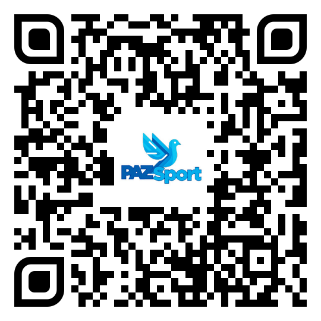 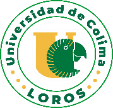 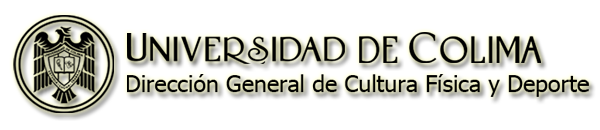 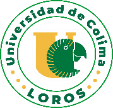 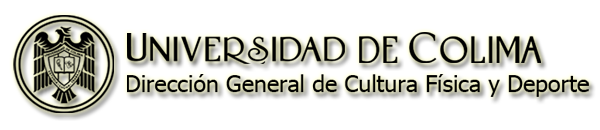 Liga Estudiantil – Baloncesto Colima y Villa de ÁlvarezCoordinador: Alain López García, Cel. 312 943 9896   F o r m a t o    d e    I n s c r i p c i ó nLugar y fechaNombre, Firma y Sello del Director del PlantelI M P O R T A N T E :  Enviar el formato debidamente llenado en computadora, vía WhatsApp del martes 06 al viernes 16 de febrero del 2024, con el responsable de la liga, Alain López Garcia.Máximo 12 jugadores, mínimo 5.Junta previa será el viernes 16 de febrero a las 18:00 horas en el polideportivo Villa de Álvarez.Nombre del Equipo:Rama:Facultad y/o Bachillerato:NombreNombreNo. CuentaSem./Gpo.No. Playera1 ° 2 ° 3 ° 4 ° 5 ° 6 ° 7 ° 8 ° 9 ° 10 ° 11 ° 12 °    Delegado Titular:Teléfono:   Delegado Suplente:Teléfono: